КОНСУЛЬТАЦИЯ ДЛЯ РОДИТЕЛЕЙЛюди всегда интересовались космосом. Они изобретают различные предметы и аппараты – телескопы, космические ракеты, спутники, которые помогают человечеству приблизиться к разгадке – что же там, за чернотой звездного неба.Космосом называют безграничное пространство за пределами Земли: планеты, звёзды, межзвездное пространство, астероиды, кометы. Космос таинственен и загадочен. Каждое небесное тело уникально. Человеку всегда будет интересно исследовать и изучать Космос.Поиграйте с ребенком в освоение космического пространства. С помощью предлагаемых увлекательных и веселых игр вас ждут новые открытия и впечатления. Если юному космонавту не удастся выполнить какое-то задание или сделать упражнение с первого раза, не огорчайтесь. Похвалите малыша за труды, помогите ему, направьте, но не давайте готовых ответов и решений. Важно, чтобы ребенок сам смог преодолеть поставленную задачу, словно настоящий покоритель космоса. Обязательно хвалите и подбадривайте ребенка.Игра «Полет в космос»Цель: развитие двигательной моторики, реакцииВам понадобится: мягкие игрушки, покрывало или пледКак играть: Возьмитесь с ребенком за концы покрывала: Вы с одной стороны, малыш – с другой. Положите игрушку на покрывало. Считайте: “на старт, внимание, марш” и резко тряхните покрывало так, чтобы игрушка подлетела как можно выше. Можно положить одновременно несколько игрушек и определить самого лучшего космонавта (какая игрушка выше всех взлетит). Следите, чтобы малыш поднимал ручки как можно выше и при этом подпрыгивал.Игра “Создаем космическое пространство”Цель: Развитие творческого мышления, творческих способностей, воображения, умение работать с красками, ножницами.Понадобится: Лист черной бумаги, зубная щетка, краски белого и желтого цвета, распечатанные (из файла) изображения планет, солнца, ракеты, спутника, блесткиКак играть: Предложите малышу создать собственное космическое пространство.
Наберите на зубную щетку немного белой или желтой краски. Затем дайте щетку ребенку. Покажите, как можно, проводя по щетине пальчиком или кусочком картона, создавать на бумаге неповторимое звездное небо. Будьте аккуратны! Брызги разлетаются далеко за пределы “космического пространства”. Поэтому для “безопасности” можно положить его в какую-нибудь большую коробку.
Пока получившийся фон сохнет, предложите ребенку вырезать изображения космических объектов. Если малыш мал и не умеет пользоваться ножницами, вырежьте изображения сами. После высыхания фона приклейте вырезанные из шаблона луну, ракету, планеты. При желании можно посыпать аппликацию блестками и сбрызнуть для прочности лаком для волос.

Космическое пространство готово.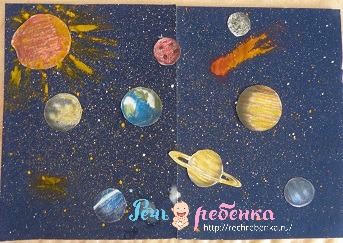 Предложите малышу вспомнить стихотворение и определить на картинке, где какая планета расположена. Скажите, что каждая планета находится на своей орбите, словно дороге, и никуда не сворачивает с нее. Именно по орбитам и ведется отсчет. Найдите вместе с ребенком на картинке планету Земля. Спросите, какая планета самая большая, а какая самая маленькая. Обратите внимание на планету Сатурн, спросите, чем она отличается от других планет (планету Сатурн окружают яркие кольца)..Игра “Собираемся в полет”Цель: профилактика нарушений слоговой структуры словаКак играть: скажите ребенку «В космический полет нужно взять некоторые предметы и животных с Земли». Чтобы «погрузить все снаряжение», нужно будет хлопать в ладошки на каждый слог. Если малыш совсем маленький, хлопайте сами, предложив крохе повторять за вами. Не беспокойтесь, что малыш ничего не поймет. Это профилактическое упражнение и оно обязательно принесет плоды в будущем.Называйте предметы громко и четко, хлопайте на каждый слог. Если в слове один слог – один хлопок (мяч), если 2 слога (ча-сы) – два хлопка:– мяч, кот–ча-сы, руч-ка, кни-га–ка-ран-даш, со-ба-ка, те-лес-копПохвалите ребенка за старания и скажите, что снаряжение успешно погружено.Игра “Разминка перед стартом”Цель: развитие психомоторикиВам понадобится: стихотворениеКак играть: Скажите ребенку, что ваша ракета готова к полету и для взлета необходимо выполнить упражнения: предложите ребенку повторять движения и слова за вами.Игра “Полет в космосе”Цель: развитие артикуляционного аппаратаКак играть: Скажите малышу, что ваш космический корабль летит и во время полета издает много разных звуков. Предложите ребенку произносить долго и протяжно гласные звуки, имитируя полет ракеты.А-а-а-а-а (рот широко открыт)У-у-у-у-у (губки вытянуты трубочкой)Е-е-е-е-е (губки растянуты в улыбке)Потом несколько гласных звуков:А-а-а-а-у-у-уА-а-а-а-е-е-еА-а-а-а-и-и-иИ-и-и-а-а-аСледите, чтобы губы малыша принимали правильное положение при выполнении упражнения.Дидактическая игра “Подбери рифму”Цель: развитие памяти, мышленияКак играть: скажите малышу, что во время полета в ракете космонавт видит много интересного. Предложите ребенку подобрать рифму к стихотворению, и он узнает, что видит космонавт в космосе. Читайте стихотворение, делайте паузу в конце, предоставляя ребенку возможность закончить строчкуСреди поля голубого-Яркий блеск огня большого.Не спеша огонь тут ходит,Землю-матушку обходит.Светит весело в оконцеНу конечно, это….солнце.Ясными ночкамиГуляет мама с дочками.Дочкам не твердит она:- спать ложитесь, поздно!-Потому, что мать – луна,А дочурки - звезды.Конспект занятия по рисованию в средней группе«Ракета летит в Космос»Задачи:Уточнить знания детей о понятии «космос», «космический корабль», о планете Земля, празднике «День Космонавтики».Активизировать словарь.Закрепить умение: рисовать восковыми мелками, тонировать лист. Учить рисовать ракету, используя геометрические фигуры.Учить создавать композицию в рисовании.Воспитывать эстетическое чувство, умение ценить красоту звездного неба, желание отразить свои впечатления в рисунке.Предварительная работа: Рассказ воспитателя о космосе, о Юрии Гагарине, беседа о планете Земля, рассматривание иллюстраций. Показ презентации.Материалы: Иллюстрации с видами космоса, космического корабля, портрет Юрия Гагарина, листы бумаги темного цвета формата А4, восковые мелки, акварель.Ход занятия.-Ребята, скоро у нас праздник «День Космонавтики», Давайте вспомним, что же это за праздник такой. Почему мы его празднуем?Ответы детей.-Кто мне расскажет, что такое космос?Ответы детей.-Как называется профессия человека, который летит в космос?-Космонавт.-Хорошо. А как звали первого человека, который полетел в космос?Ответы детей.-Да, его звали Юрий Гагарин. На чём же он полетел в космос? На самолете или на вертолете? А может быть на воздушном шаре?-Нет, на ракете.-На какой такой ракете?-Он сел в космический корабль ВОСТОК– 1 и отправился в полёт.-Верно, он сел в космический корабль ВОСТОК– 1 и отправился в полёт. А за этим полётом следил весь мир. Что Юрий Алексеевич увидел в космосе?- Он увидел нашу планету - Земля. Космическое пространство.-Молодцы. Сейчас и мы с вами отправимся в космос, только для этого нам нужен космический транспорт. Предлагаю нарисовать ракеты и отправиться на них в космос.Физкультминутка:  Космонавты всегда занимаются спортом и делают зарядку. Даже в полете они находят время на спортивные упражнения:Мы летим к другим планетамОбъявляем всем об этом(Дети поднимают руки)Весь игрушечный народС нами просится в полет(Шагают и хлопают)Даже плюшевый медведьХочет к звездам полететь(Руки на пояс и качаются с ноги на ногу)И с Большой МедведицейВ синем небе встретиться(дети шагают).Воспитатель показывает детские рисунки с ракетами, звёздами, землёй, луной. Демонстрируется способ рисования поэтапно.Берем готовый заранее затонированный лист бумаги синего цвета и начинаем рисовать ракету!Дети рисуют под фоновую музыку «Каждый может стать пилотом».-Молодцы, запустили свои ракеты в космос. Представляем, что мы видим в космосе?-Планеты, звезды.-Давайте нарисуем звезды и планеты. Дети рисуют звезды, планету.После завершения работы дети раскладывают свои рисунки на ковре. Отправляемся в космос под комическую музыку, дети летают вокруг рисунков.-Какие всё-таки замечательные у вас получились работы. Отличные ракеты. Сегодня, мы, словно космонавты, побывали в космосе. Понравилось вам?Ответы детей.ЗАНЯТИЕ ПО РАЗВИТИЮ РЕЧИ «ПОКОРЕНИЕ КОСМОСА».Программные задачи: Воспитывать чувство гордости за родную страну, которая стала первой в освоении космоса. Обогатить и расширить представления и знания детей о науке, о космосе.Расширить запас слов, обозначающих название предметов, действий, признаков. Продолжать работу над развитием связанной речи, закреплять умения отвечать на вопросы.Материал к занятию: иллюстрации: «Земля из космоса», «Звездное небо:, портрет  Юрия Алексеевича Гагарина.Репродукция картины: А. Плотнова «До свидания, земляне!»,Глобус.Ход занятия.Вос-ль:  Давным-давно люди мечтали летать. Сначала они поднимались в небо на воздушных шарах, дирижаблях.  Позже полетели на самолетах и вертолетах. Но человек мечтал о полетах к звездам и другим планетам.Чтение стихотворения.Я верю, друзья,Караваны ракетПомчат нас впередОт звезды до звезды.На пыльных тропинкахДалеких планетОстанутся наши следы.(В. Войнович. «Четырнадцать минут до старта» (отрывок))Вос-ль: Ребята, как  называется наша планета?Дети: Земля.Вос-ль: Как называть жителей нашей планеты?Дети: Земляне.(Вос-ль показывает глобус).Вос-ль: Это модель нашей Земли. Как вы думаете, почему мы видим так много голубого цвета? (Ответы детей). Правильно, моря и океаны занимают большую часть Земли. А это суша, желтого и зеленого цвета. Это Африка, Австралия, Америка, Антарктида, Евразия.  Суша располагается  на меньшей части Земли.   Человек смотрел на небо и думал: а что там выше? Человек мечтал о космическом пространстве.    Ребята, что такое космос? (Ответы детей)     Космос – это очень высоко, там, где кончается воздушное пространство Земли,  начинается космическое пространство. Туда не залетают птицы. Там не могут летать самолеты. Небо там совсем черное. А на черном небе и Солнце, и звезды, и Луна. Воздуха в космосе нет.    Чтобы осуществилась мечта человека о полете в космос, необходимо было много работать, изучать разные науки, надо было изобрести летательные аппараты,  которые могли бы выйти в космос.     И вот первые успехи освоения космоса. 4 октября 1957 года – это было в прошлом, ХХ веке, прозвучало сообщение из Москвы о запуске первого спутника Земли. Наука о полетах в космос развивалась, и появилось новое слово – космонавтика.    И вот мы опять гордимся нашей Родиной. Поднялся в небо второй искусственный спутник. На нем впервые поднялась  в космос собака – первое живое существо.    Как вы думаете, почему первой полетела собака, а не человек? (Ответы детей). Ученые мечтали о полете  человека в космос.  В космосе побывали собаки Малышка, Альбина, Белянка, Белка и Стрелка и другие.  Их долго тренировали. Для них изготовили специальные скафандры и шлемы. Ребята, что такое скафандр? Дети: Скафандр – это специальный костюм космонавта. Вос-ль: Космические корабли облетали вокруг Земли и благополучно возвращались на землю.Физкультминутка (2 раза).Завести моторы. (вращение вытянутых рук).Соединить контакты. (руки соединить, частые касания кончиков пальцев).Приготовиться к запуску ракеты. (все дети приседают).Пуск! (резко выпрямляются и подпрыгивают, руки вверх, тянуться вверх с поднятыми руками).     Вос-ль: 12 апреля 1961 года с космодрома Байконур стартовал космический корабль – спутник «Восток». Его пилотом был человек, Юрий Алексеевич Гагарин. Это был первый человек, который поднялся в космос и облетел вокруг Земли. ( Показ репродукции А. Плотнова «До свидания, земляне!».)    Ребята, где самолеты взлетают и совершают посадку? (На аэродроме.) А космические корабли летят в космос с космодрома. Запомнили?  Молодцы. Какие слова вы запомнили? (ответы детей). Повторите. Молодцы!   Рассматривание иллюстраций «Земля из космоса». (Высказывания детей по картине).    Вос-ль:  Наша страна первая проложила путь к звездам. Эхо космического старта прокатилось по всей нашей планете, вызывая восхищение людей на Земле.     Ребята, отгадайте загадки о космосе.ЗАГАДКИ. Ни начала, ни конца,Ни затылка, ни лица.Знают все, и млад и стар,Что она – большущий шар.                     (Земля)Бродит одинокоОгненное око.Всюду, где бывает,Взглядом согревает.             (Солнце)Ночью по небу гуляю,Тускло землю освещаю.Скучно, скучно мне одной,А зовут меня…..  (Луной).Он не летчик, не пилот,Он ведет не самолет,А огромную ракету,Дети, кто, скажите, это?          (Космонавт)Не в первый раз, не в первый разВ огне и звуках громаРакета в воздух подняласьС земного….  (Космодрома).Распустила алый хвост,Улетела в стаю звезд.Наш народ построил этуМежпланетную……(Ракету).У нас сбываются мечты:Покажут в телекадре,Как по Сатурну ходишь тыВ космическом…..(Скафандре).